The public is requested to fill out a "Speaker Card" to address the Board on any item of the agenda prior to the Board taking action on an item.  Comments from the public on Agenda items will be heard only when the respective item is being considered. Comments from the public on other matters not appearing on the Agenda that are within the Board's subject matter jurisdiction will be heard during the Public Comment period.  Public comment will be limited to 1 or 2 minutes per speaker, unless waived by the presiding officer of the Board. The right to combine speaking time if multiple requests are made into a single limited time is reserved.  As a covered entity under Title II of the Americans with Disabilities Act, the City of  does not discriminate on the basis of disability and upon request, will provide reasonable accommodation to ensure equal access to its programs, services, and activities.  Sign language interpreters, assistive listening devices, or other auxiliary aids and/or services may be provided upon request.  Requests must be made within a reasonable time to the telephone number above or to the “contact us” at the website above. Reports and other committee reference materials may be seen on our website under each committee's meeting agenda. Agendas are posted publicly in the window of the Sherman Oaks Public Library,  Oaks, CA 91423. Printed copies of Board and committee agendas can be obtained by sending a written public records request after the document has been published to  Oaks 91413. A check for $1 plus 10 cents per page plus 49 cents postage made out to the City of  must be included with the request. If additional payment is required, you will be notified.AGENDAWelcome and Call to Order  -  Ron Ziff,  President                                       Roll CallPledge of AllegianceApproval of Minutes of previous meetingComments by LAPD SLO’s, Public Officials and staffPresident’s Report   - Food Drive & Pet Supply DriveHomeless Basket Project – Sidonia LaxGuest Speaker Vicki Nussbaum- How a Bid is organized and worksPublic Comment: Comments by the public on non-agenda items within SONC’s        jurisdiction
               9.   Treasurer’s Report – Tom Capps, Treasurer                       Consent Calendar ( no discussion required)a) Review and approval of the Sherman Oaks Neighborhood Council Monthly Expense Report for month ending October 31, 2017. https://cityclerk.lacity.org/NCFundPortal/Dashboard.htmlb) Approve a request by Jeff Kalban, Chair of the Sherman Oaks Council PLUM – Vision subcommittee for up to $500 for printing expenses.c) Amend and increase the budget for fiscal year ending June 30, 2017 from $42,000 to $44,610 for an additional appropriation of $2,610.00 for "Movies in the Park" event as approved by Council File 17-0883.10.  Committee reports    A.   1. Planning & Land Use Committee Report- Jeff Kalban, Chair	   2. Vision Committee	   3. Cannabis Sign Ordinance   4. Updates on pending development projects in Sherman Oaks                       B.  Traffic & Transportation Committee – Avo Babian, Chair                       C.  Outreach Committee- Garett Ross, Chair         E.   Green & Beautification Committee – Avo Babian, Chaira.      Motion for SONC to support the creation and organization of a new BID on  between Sepulveda and Fulton, but not to provide financial support. F.   Public Safety Committee – Kristin Sales & Melissa Menard, Co-chairs
1.  The Next CERT1 (Community Emergency Response Team, Level 1) Course will begin on January 9th, 2018 - must be registered to attend. Seats still available. For more information or to register: tinyurl.com/CERTSO2018
2. Ther Committee will be Dark for the month of December
3. Next Public Safety Committee Meeting will be held on Monday, January 22nd, 2018 at 6:30pm at the  on          G.   Purposeful Aging Liaison-  Sherry Revord, SONC Liaison          H. Homeless Liaison – Michael Binkow          I.  Budget Advocates – Howard Katchen, SONC representative              11.    Announcements on items within SONC’s jurisdiction              12.   AdjournOfficers:Ron Ziff, President Bus-6 Jeff Hartsough, 1st Vice Pres.CI-2 Sue Steinberg, 2nd Vice Pres Bus.4Tom Capps, Treasurer, Res. 2  Avo Babian, Secretary, Bus. 5 Board Members:Garett Ross, Res. 1Levon Baronian, Bus. 1Kristin Sales,  CI 1Vacant Bus. 2Howard Katchen, Res. 3Raphael Morozov, Bus.3Richard Marciniak, CI 3 Lisa Petrus, Res. 4Sidonia Lax, CI 4Vacant, Res 5Sherry Revord, CI 5Jill Banks Barad, Res. 6Melissa Menard, CI 6Michael Binkow, Res. 7Neal Roden, Bus. 7Jeffrey Kalban, CI 7 OAKS NEIGHBORHOOD COUNCIL Oaks, CA 91413(818) 503-2399www.shermanoaksnc.orgOR CONTACTDepartment of Neighborhood Empowerment linked through our website under "Resources"Officers:Ron Ziff, President Bus-6 Jeff Hartsough, 1st Vice Pres.CI-2 Sue Steinberg, 2nd Vice Pres Bus.4Tom Capps, Treasurer, Res. 2  Avo Babian, Secretary, Bus. 5 Board Members:Garett Ross, Res. 1Levon Baronian, Bus. 1Kristin Sales,  CI 1Vacant Bus. 2Howard Katchen, Res. 3Raphael Morozov, Bus.3Richard Marciniak, CI 3 Lisa Petrus, Res. 4Sidonia Lax, CI 4Vacant, Res 5Sherry Revord, CI 5Jill Banks Barad, Res. 6Melissa Menard, CI 6Michael Binkow, Res. 7Neal Roden, Bus. 7Jeffrey Kalban, CI 7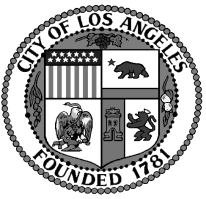  Oaks Neighborhood CouncilSONCBOARD MEETINGMonday December 11, 20176:30 p.m. Auditorium Oaks OAKS NEIGHBORHOOD COUNCIL Oaks, CA 91413(818) 503-2399www.shermanoaksnc.orgOR CONTACTDepartment of Neighborhood Empowerment linked through our website under "Resources"